“魅力玉溪”2022玉溪市少儿春晚“筑梦的摇篮”2022全国少儿艺术春晚玉溪分会场活动通知各区、县大中小学校、幼儿园、艺术培训机构、机关团体、企事业单位：2022年春节即将来临，为活跃春节文化氛围，展现玉溪市少年儿童积极向上的精神风貌，为艺术教育成果搭建高质量的展示平台，玉溪市少儿春晚品牌活动和筑梦的摇篮全国少儿艺术春晚活动，通过几年来的努力获得品牌认可，玉溪新视听文化传播发展有限公司、玉溪广播电视台广告中心、玉溪市少儿春晚活动组委会、“魅力玉溪”少儿春晚活动组委会、“筑梦的摇篮”少儿春晚活动组委会、“魅力玉溪”青少年才艺电视展演活动组委会将继续举办“魅力玉溪”2022年玉溪市少儿春晚和“筑梦的摇篮”全国少儿艺术春晚节目选拔活动以及分会场节目录制活动，现就2022年少儿春晚系列活动的有关事项通知如下：一、活动宗旨2022“魅力玉溪”“筑梦的摇篮”少儿春晚将以“弘扬中国传统文化，展示玉溪魅力，挖掘地方特色”为宗旨；以“筑梦童年，快乐启航”为主题，为热爱艺术的青少年提供展示才华和展现精神风貌的综合舞台。本场活动有才艺展示元素，突出中国元素、民族特色、地域文化和世界多彩文化，展示突出非遗文化传承。为营造浓烈的春节文化氛围，丰富全市人民的精神文化生活，春晚以多元集体节目为主，融合创新、展示特色和展现孩子们多才多艺、健康积极阳光向上的精神风貌，内容精彩纷呈，鼓舞人心，促进提高青少年综合素质起到积极推进作用，力求让孩子们走向更大更广的展示舞台，为玉溪建设聂耳音乐之都增光添彩。二、活动内容(一)项目及组别1、设置项目：声乐、器乐、舞蹈、书画、语言、影视表演、体育、跆拳道、模特走秀等2、设置组别：幼儿组(4-6岁)、少儿组(7-12岁)、少年组(13-18岁)、青年组(19-36岁)              (二)时间安排1、报名时间：2021年10月15日-12月10日2、选拔时间：2021年11月-12月3、录制时间：（1）玉溪市少儿春晚：2021年12月（2）筑梦的摇篮少儿艺术春晚玉溪分会场：2021年11月-12月（2）筑梦的摇篮全国少儿艺术春节大联欢主会场：2022年1月4、播出时间：2022年春节期间（三）场地安排：1、选拔地点：聂耳文化广场/玉溪**宴会厅/玉溪花灯剧院/玉溪青少年活动中心录制地点：（1）魅力玉溪少儿春晚：聂耳大剧院（2）筑梦的摇篮全国少儿艺术春晚分会场：聂耳文化广场/**宴会厅/玉溪花灯剧院/玉溪青少年活动中心（3）筑梦的摇篮全国少儿艺术春晚主会场：北京星光影视园/上海国际舞蹈中心(四)播出平台：（1）魅力玉溪少儿春晚播出平台：玉溪广播电视台（2）筑梦的摇篮全国少儿春节大联欢播出平台：中国教育电视台卫视CETV-1/中国教育电视台CETV-2/中国教育电视台CETV-3/早教频道/中国教育网络电视台(五)奖项设置：参加演出的节目进行展演评分，根据评分设置以下奖项：1、特等奖：按比赛组别设置10% 颁发集体奖杯、集体证书；参赛人员颁发个人奖杯、个人证书；优秀辅导老师颁发个人奖杯、个人证书。2、最佳创意奖：按比赛组别设置30% 颁发集体奖杯、集体证书；参赛人员颁发个人奖杯、个人证书；优秀辅导老师颁发个人奖杯、个人证书。3、最佳风采奖：按比赛组别设置30% 颁发集体奖杯、集体证书；参赛人员颁发个人奖杯、个人证书；优秀辅导老师颁发个人奖杯、个人证书。4、最佳表演奖： 按比赛组别设置30% 颁发集体奖杯、集体证书；参赛人员颁发个人奖杯、个人证书；优秀辅导老师颁发个人奖杯、个人证书。5、组织奖项设置：（1）报名人数在50人以下的机构颁发“优秀组织单位”牌匾、证书；（2）报名人数在50—100人的机构颁发“最佳组织单位”牌匾、证书；（3）报名人数在100人以上的机构颁发“艺术人才培养基地”牌匾、证书，录制3分钟机构宣传视频。（4）凡参加此次活动的节目，均可推选至北京或上海参加全国少儿舞台艺术春晚参赛或录制。（六）评分标准：根据节目表演及类型进行综合评分：1、表演评分（1）节目内容 ：思想健康、主题鲜明。形式创新，格调高雅，能展现精神风貌。（2）表演状态：表演动作到位、恰当、得体。表情自然、大方，整体效果良好，感染力强。（3）艺术水平 ：说话、演唱或朗诵吐字清晰。歌曲节奏准确，演唱与伴奏配合协调，表演动作到位。（4）时间控制： 超过时间可酌情扣分。（5）演员仪表 ：演出服装，化妆到位。2、类型评分（1）器乐类：（评分标准10分，音准、节奏、完整性5分；表现力3分；服装1分；综合素质1分）（2）形体类：（评分标准10分，基本功、完整性5分；表现力3分；服装、服饰1分、综合素质1分）（3）声乐类：（评分标准10分，音准、节奏、完整性5分；表现力3分；服装、服饰1分；综合素质1分）（4）语言类：（评分标准10分，音准、节奏、完整性5分；表现力3分；服装、服饰1分；综合素质1分）（七）报名方式：1、微信报名：（1）扫描添加“厉害了玉溪娃”并发送报名信息；（2）扫描关注公众号“玉溪新视听”“新视听”接收通知信息；（3）扫描收藏“新视听资讯”看直播。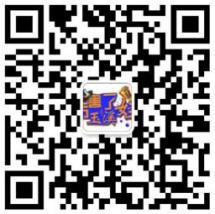 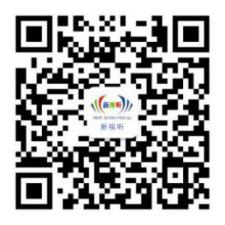 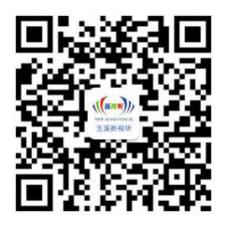 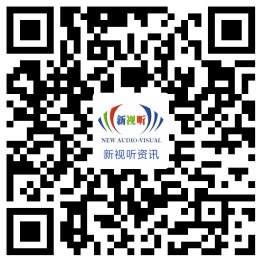 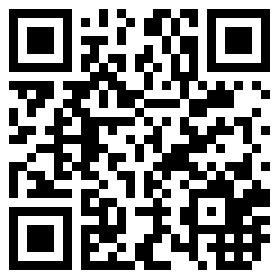 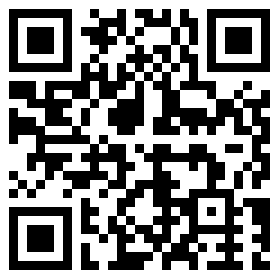 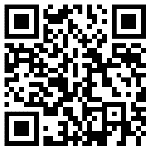 厉害了玉溪娃    新视听      玉溪新视听    新视听资讯     电视宣传一版  电视宣传二版  筑梦的摇篮宣传2、现场报名；报名地址：玉溪市红塔区聂耳路46号玉溪广播电视台一楼广告中心报名热线：古老师：13887726548   黄老师：18687733301   袁老师：13577034043  监督电话：13987709924 三、组织机构主办单位：玉溪广播电视台广告中心     玉溪新视听文化传播发展有限公司中国教育电视台筑梦的摇篮栏目组  玉溪市少儿春晚活动组委会“魅力玉溪”少儿春晚活动组委会  “筑梦的摇篮”全国少儿艺术春晚云南玉溪组委会协办单位：各大中小学校、幼儿园、艺术培训机构、团体、企事业单位、青少年活动中心四、支持媒体中国教育电视台卫视频道CETV-1、中国教育电视台CETV-2频道、中国教育电视台CETV-3频道、中国教育电视台早教频道、中国教育网络电视台、玉溪广播电视台新闻综合频道YXTV1、玉溪广播电视台公共频道YXTV2、玉溪广播电视台新闻综合广播FM102.4、玉溪广播电视台交通旅游广播FM87.7、微信直播玉溪频道（新视听直播、龙腾直播）、微信公众号：玉溪新视听、新视听、云溪视听、魅力钰溪、玉溪盛视龙腾、盛世龙腾商贸、厉害了玉溪娃、玉溪新视听（网络）、新视听传媒（小程序）、华人频道云南、中报网云南、腾讯等。玉溪市少儿春晚活动组委会       “魅力玉溪”青少年才艺展演活动组委会             “魅力玉溪”少儿春晚活动组委会  “筑梦的摇篮”全国少儿艺术春晚云南玉溪组委会           2021年10月10日